Do you want to be a SBEA Officer?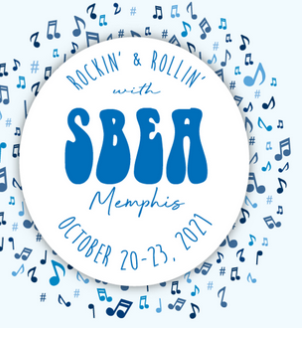 Build your career AND serve your professional organization!We are currently seeking 2022 officers for the following positions.President-Elect (one-year term and automatically assumes to President)Vice-President (one-year term)Regional Membership Director (three-year term)All positions start January 1, 2022.Those interested in serving SBEA should submit a Letter of Interest and a Resume/Vita to Dr. Michelle Taylor, Chair of the Nominating Committee, by Tuesday, September 28, 2021.  Please email all documents to mtaylor@business.msstate.edu.We look forward to seeing you in Memphis!!!